Любимым Мамам посвящаем!24 ноября  состоялся концерт в честь наших дорогих мам и бабушек.  Концертные номера сменялись словами поздравления и вручения наград. Олимпионики  - победители и призеры школьного тура Всероссийской олимпиады школьников получили  более ста грамот.  Телли Вероника и Ломаш Егор признаны абсолютными  эрудитами школы! Петров Алексей (учащийся 6 класса) прочел  стихотворение  «Маме» собственного сочинения.  Ко Дню экологии ребята вместе с родителями строили «бумажный город»,  домики и машины  из картона получились изумительные.  Мамам  и бабушкам на праздничном вечере вручили   грамоты за участие! Спасибо семьям: Лузяниной Олеси, Ломаша Егора,  Петрусевич Юлии, Буналь Софьи,  Морма Элеоноры, Ефимова Алексея,  Железовского Виктора,  Береза Александры, Коляго Кирилла!  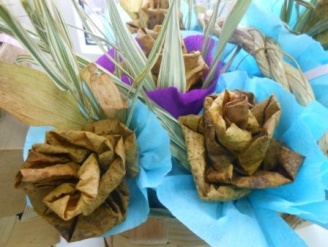 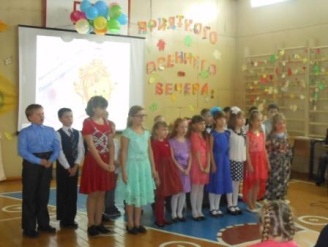 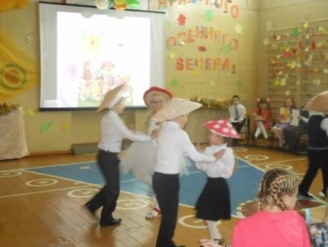 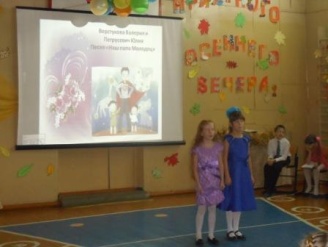 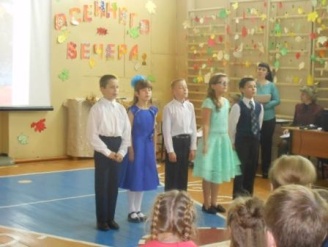 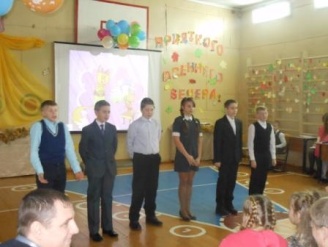 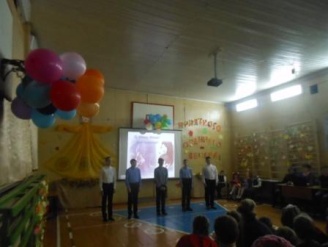 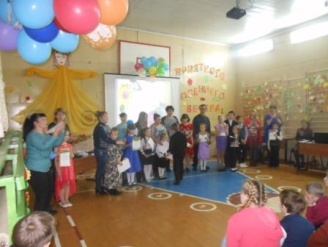 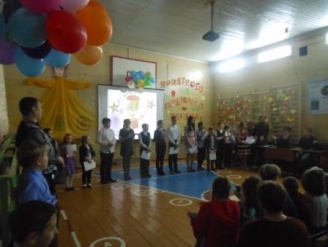 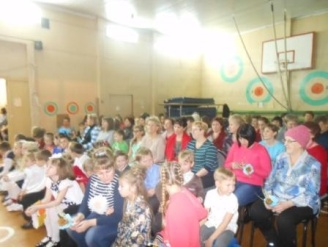 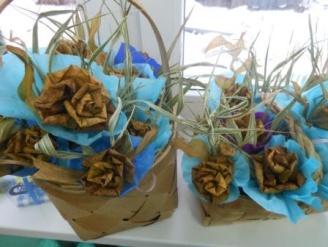 Поздравили  мам и бабушек  дошколята!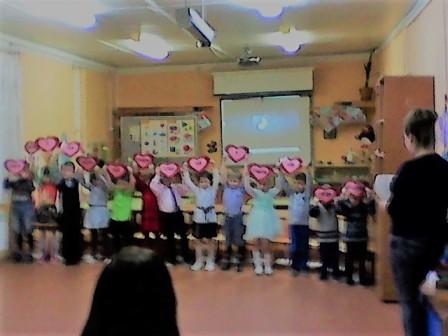 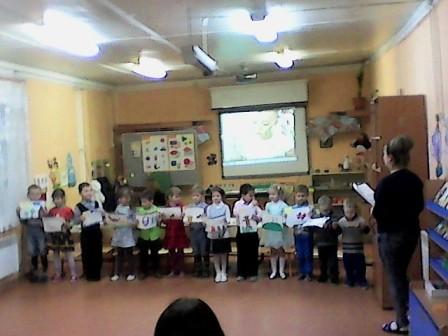 